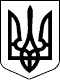 УКРАЇНАМІСЦЕВЕ САМОВРЯДУВАННЯСОФІЇВСЬКА СЕЛИЩНА РАДАСОФІЇВСЬКОГО РАЙОНУ ДНІПРОПЕТРОВСЬКОЇ ОБЛАСТІ РОЗПОРЯДЖЕННЯСЕЛИЩНОГО ГОЛОВИсмт Софіївка                              №   121-од                          01 вересня 2021 рокуПро затвердження штатного розпису Комунального некомерційного підприємства «Софіївський центр первинної медико-санітарної допомоги»Керуючись Законом України «Про місцеве самоврядування в Україні»,   розглянувши лист директора  Комунального некомерційного підприємства «Софіївський центр первинної медико–санітарної допомоги»:   1. Затвердити штатний розпис на 2021 рік (у новій редакції) Комунального некомерційного підприємства «Софіївський центр первинної медико–санітарної допомоги» Софіївської селищної ради Софіївського району Дніпропетровської області в кількості 99,25 штатних одиниць з місячним фондом заробітної плати 696438,12 грн. ( Шістсот дев’яносто шість тисяч чотириста тридцять вісім гривень, 12 коп.) (додається). 2. Внести питання про затвердження цього розпорядження на чергову сесію Софіївської селищної ради.3. Відповідальність за виконання розпорядження покласти на директора Комунального некомерційного підприємства «Софіївський центр первинної медико–санітарної допомоги» Софіївської селищної ради Софіївського району Дніпропетровської області Березнія К.І.4. Контроль за виконанням даного розпорядження залишаю за собою.Селищний голова                                                     П.СЕГЕДІЙ